Meeting MinFeb 13th, 2020Product Compliance Virtual chapter Organization committee 
Product Compliance virtual chapter; PSES Secretary's Personal Roomhttps://ieeemeetings.webex.com/meet/danieceieee.org591 176 079Join by phone+1-415-655-0002 US Tol1-855-282-6330 US Toll FreeAccess code: 591 176 079For global call-in numbers go to the following link:https://ieeemeetings.webex.com/cmp3300/webcomponents/widget/globalcallin/globalcallin.do?siteurl=ieeemeetings&serviceType=MC&eventID=672496067&tollFree=1.************************.Committee Members: Win, succeed, strive, master, achieveGia Pappas (Gia Fedo), Kati Wenzel, Lei Wang, Lauren Foster, Tom Brenner, Nate Osborn, Sherry Tischler/David Kramlich/David, Yike Hu, Silvia Diaz Monnier, Don Gies, Mariel Acosta, Ken Kapur, Shaima Adin, Bansi PatelAttendees: Yike, Mariel, Pete Perkins, Sherri, (Tom B- excused himself), (Bansi- Excused himself) , Curtis, Kati, Heribert, Jim douglas.Call to order    12:02          pm NYUSA time (5 min)	Welcome: Yike HuGeneral (5 min)	Housekeeping and Secretary's Report: GeneralApproval of previous Meeting Report -  min)	Working item Topics: Yike HuReminder – Core Team meets on 2nd Thursday of the month. 2020 OfficersChair: Yike Hu, Vice Chair: Kati WenzelSecretary: Mariel Acosta-GeraldinoVP of member Services: Bansi PatelVP of Communications: Shaima AdinVP of technical activities: Nate Osborne, WebMaster- Jim Douglas Review of action items from Jan meeting. Suggested protocol to schedule a seminar (Sherri)- IEEE PSES Website features- Website is up and running.- Jim Douglas has technical difficulties trying to log into the website, members only.- Pete Perkins suggested we sent out info that the website is up and running. Mariel will add the website info, Survey Update (Nate, Bansi)-Nate and bansi absent, Yike will follow up via email to ask for update.-Has the login info to the gmail virtual chapter email address? To Shaima Adin? Are they planning on joining future meetings?Yike- will follow up with Nate for the development of a line of of speakersYike will send an email to Robinson, copy Curtis bender.Yike will send certificate to all past exec members, by Feb 21.Presentations:Help, support, cooperate, be fair, shareSponsor/moderator: The job of the sponsor is to identify the speaker, get the slides, get the bio, do the introduction, get pre-arranged questions, prepare/distribute announcement or contact vp of communication to do that.Sponsor: please send the announcement to secretary before the first week of your presentation month.(5min)	Concluding Remarks (1min)	Adjourn __12:45___pm EST USA time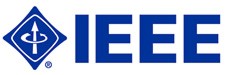 IEEE Product Safety Engineering Society 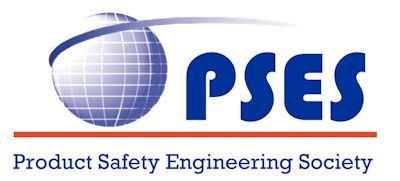 2020Jan 17, 19 CompletedLaurenPeter DiesingLeakage for medical devicesA; Blast email to PSES did NOT go out.Feb 21, 19 Completed NatePeter perkinsOuch-hot laptopTrial 1 done.Mar 21, 19CompletedTom BrennerDoug NixFunctional safety session 1A+; blast email went out. 6 new chapter membersApr 18th, 19CompletedTom BrennerDoug NixFunctional safetySession 2A; beep- joining. Annoying +ran over and could not provide interactive discussionMay, 19SkipsymposiumSkip Symposium – no meetingJune 20th, 19CompletedMarielBob GriffinProduct safety and the IoTA, 67 attendeesJuly 18th, 19CompletedTom BrennerDoug NixFunctional safetySession 3A, =~50, Aug 15th, 19CompletedKatiPaul schilke +Curtis Bender Harmonization of iec and north American  North America standardA, 43Two presenters.  Sept 19th, 19completedJim DGary TornquistPOWER SUPPLY SAFETYB+, 41  enter/exit beep kept going off, though attendance remained at 41. Mistake on announcement.Oct 17th, 19CompletedYikeTed EckertAlternate Low Power Modes in power suppliesA+, About 37 participantsNov, 19skipLocal symposiumskipDec, 19skipAsia symposiumskip2020Jan 16th, 20Penciled-inTom brennerKen RossTopic: Component part and raw material suppliers vs. OEMfeb 20th, 20Penciled-inSherri Tischler- Paul T KellyNeed to close on topix, he suggested North American Division 2 Certification… In 5 Easy Steps An Introduction to Hazardous Locations - Basics and Protection ConceptsAnnouncement ready- sent on Feb 12. Dry run scheduled for Feb 17Mar 19th, 20Penciled-inMarielLaura StevensInternational RoHS RegulationsacceptedApr 16th, 20Penciled-inLauren FosterMike Shermanorigins and basics of fire and shock protectionsEmail address of mike sent to Lauren - Nov 14May, 20SkipsymposiumSkip symposiumJune 18, 20Penciled-inCurtis BenderKevin RobinsonOSHAJuly 16, 20Ken RossPart II of Ken Ross’s presentation?Yike may need to run the webex.Aug 20, 20Sep 17, 20Heribert+KenBREXIT-Based on progress of BrexitOct 15, 20Nov, 20SkipDec, 20Skip